Gyógytestnevelés online beiratkozási lap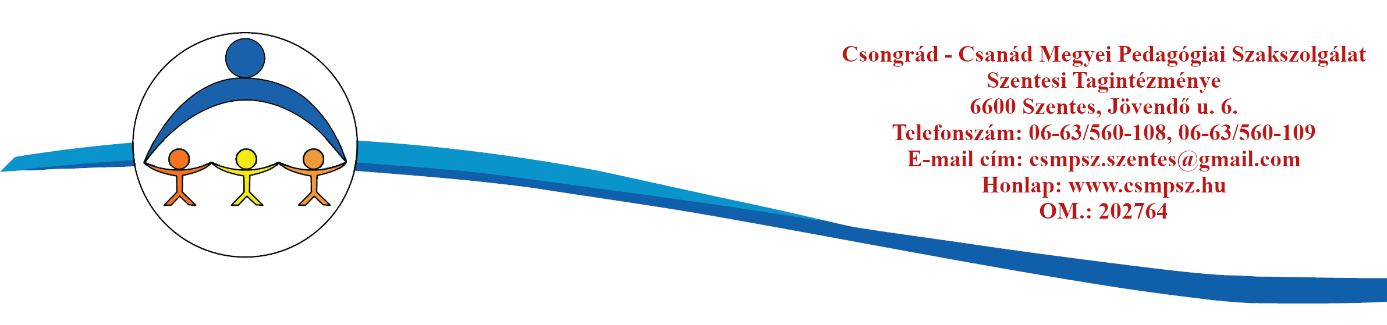 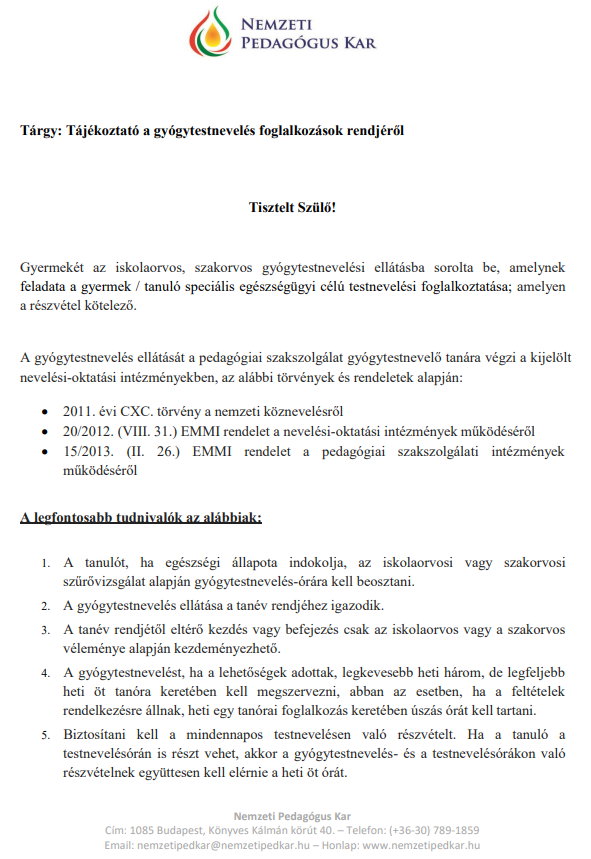 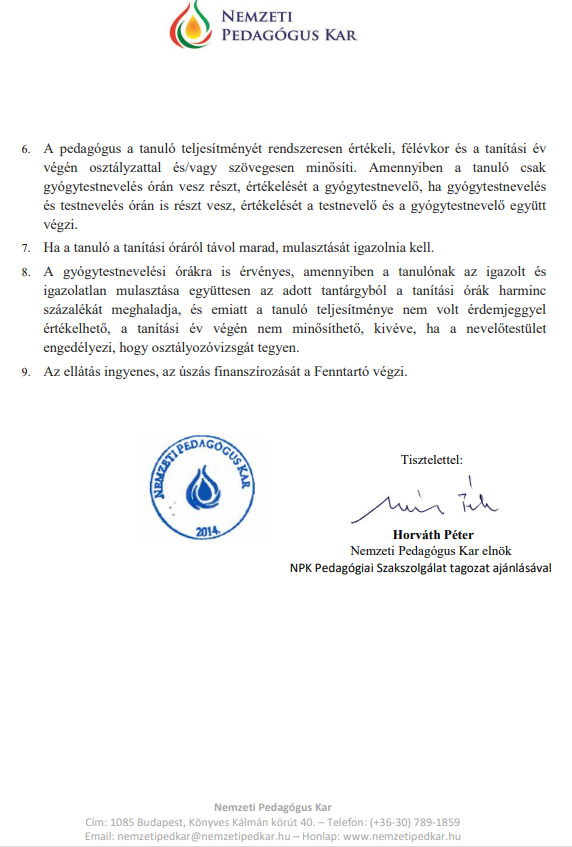 Gyermek neve:Oktatási azonosító száma:Születési helye:Születési ideje:TAJ száma:Nemzetisége:Anyja születési neve:Telefonszáma:e-mail címe:Értesítési név:Értesítési cím:Gyermek oktatási intézménye:Osztálya/csoportja:Osztályfőnöke:Testnevelő tanára:Beutaló orvosa:Besorolása:Diagnózisa:Kontroll ideje:Választott sportja:Hobbija:Tud-e úszni?Gyógyúszáson részt tud-e venni?NyilatkozatokAlulírott kijelentem, hogy a Szegedi Tankerületi Központ köznevelési intézményeinek tanulóira és törvényes képviselőire vonatkozó adatkezelési tájékoztatót http://csmpsz.hu/tile/adatkezelesi-tajekoztato/ honlapon megismertem. Az ellátással kapcsolatban a tájékoztatást a Nemzeti Pedagógus Kar által kiadott gyógytestnevelés foglalkozások rendje szerint  tudomásul vettem (lásd 2-3.oldal).Az online beiratkozási lap kitöltésével és email címre (gyogytestneveles.szentes@gmail.com) visszaküldésével hozzájárulok gyermekem gyógytestnevelés ellátásához.Gyermekem szakorvosi javaslatát email-ben mellékelem.Kérem csatlakozzon a facebook csoportunkhoz: Gyógytestnevelés SzentesSzentes, 2021 ………………hó…..nap                                 __________________________                                                                                                                  aláírásNyilatkozatokAlulírott kijelentem, hogy a Szegedi Tankerületi Központ köznevelési intézményeinek tanulóira és törvényes képviselőire vonatkozó adatkezelési tájékoztatót http://csmpsz.hu/tile/adatkezelesi-tajekoztato/ honlapon megismertem. Az ellátással kapcsolatban a tájékoztatást a Nemzeti Pedagógus Kar által kiadott gyógytestnevelés foglalkozások rendje szerint  tudomásul vettem (lásd 2-3.oldal).Az online beiratkozási lap kitöltésével és email címre (gyogytestneveles.szentes@gmail.com) visszaküldésével hozzájárulok gyermekem gyógytestnevelés ellátásához.Gyermekem szakorvosi javaslatát email-ben mellékelem.Kérem csatlakozzon a facebook csoportunkhoz: Gyógytestnevelés SzentesSzentes, 2021 ………………hó…..nap                                 __________________________                                                                                                                  aláírás